■対　　象　当所会員で城陽市内に店舗がある方■規　　格　変更前A5全頁カラー　⇒　変更後A４全頁カラー■掲 載 料　■締　　切　令和２年８月１４日（金）まで■発行時期　令和２年１１月中旬頃（予定）■掲載内容　コロナ影響下でも頑張る商店のお得情報を紹介■ご 留 意　テーマに沿った事業所を選考のうえ決定いたします。必ずしも掲載されるわけではございませんので、予めご了承ください。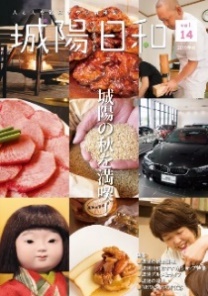 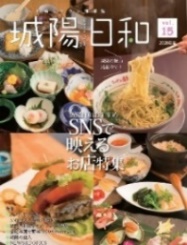 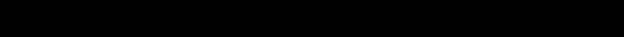 ※ご記入頂いた情報は、本事業実施の為に利用するほか、当所からの各種情報提供等の為に利用することがあります。事業所名担 当 者住　　所〒〒〒T E LF A X